6 марта 2019г. ребята подготовительной группы пригласили мам, бабушек и сестренок на весенний праздник, посвященнный Дню 8 марта.В этом году праздник прошел в русском народном стиле. В се ребята и воспитатели группы были в русских народных костюмах. В начале праздника дети поздравили дорогих гостей стихами и песней «Солнечная капель».  А потом мамы поиграли в игру «Платочек». А дети подарили всем музыкальные подарки – танцы: «Сударушку», «Порушка – Пораня», «Под барабанку», «Березку», «С платками». Повеселили участницу праздника – Веснушку шумовым оркестром, частушками и веселыми играми. А еще ребята подарили красивые букеты мама и поздравили их с праздником.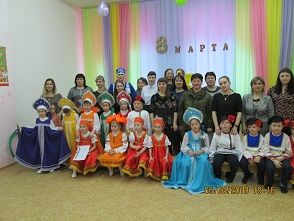 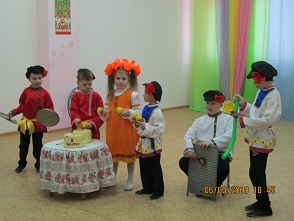 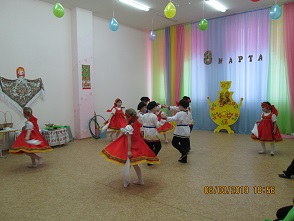 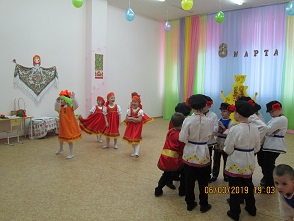 